LESSON PLAN/NOTE FOR THE WEEK 313th MAY/16TH MAY, 2019BASIC INFORMATIONSTEACHER:		ALABI M. S.SCHOOL:		IJORA OLOYE NURSERY AND PRIMARY SCHOOLTERM: 			3nd TERMDURATION:		40 MINUTESCLASS: 			PRIMARY 4 5 6SUBJECT			MATHEMATICSLESSON PLAN/LEARNING AREA FOR WEEK 2PRIMARY 4	Lesson One - Introduction to Time - Quarter to/after and Half pastLesson Two - Tell on the Clock in Minutes and HoursLesson Three - Relationship between Seconds, Minutes and HoursLesson Four - Using the A.m and P.m Notation for the Time of the DayPRIMARY 5	Lesson One - Parallel and Perpendicular LinesLesson Two - Triangles and Properties of TriangleLesson Three - Quadrilateral and Properties of QuadrilateralLesson Four - Quantitative ReasoningLesson Five - Revision and TestPRIMARY 6		Lesson One - Introduction to AnglesLesson Two - Measurement of AnglesLesson Three - Angles on A Straight Line and Angles at A PointLesson Four - Sum of Angles in A TriangleLesson Five - Quantitative, Revision and TestPRIMARY 4TOPIC: Time on the Clock LEARNING OUTCOME 	By the end of the lesson, pupils should be able to:give time on the clock, read calendar and write dates.use the notation am and pm for the time of the day.tell the time in hours, half-hours and quarter-hours.tell the time in minutes and seconds.convert the unit of time.solve quantitative aptitude problems related to time.RATIONALE The concept of time is self-evident. An hour consists of a certain number of minutes, a day of hours and a year of days. Time is passing non-stop, and we follow it with clocks and calendars.  it still keeps passing. We just cannot say what exactly happens when time passes. Time wait for nobody. It keeps us in check and balance. In lesson, the pupils will learn and appreciate the importance of time and able to tell time correctly.LEARNING MATERIALS  The teacher will teach the lesson with the aid of Clocks, Calendars and Clock charts. PREVIOUS KNOWLEDGE Time is something we deal with every day. The teacher and his/her pupils worked with time always. From the time of assembly, lessons, short/long break and the closing time. At home, time for prayer, to eat, etc. LESSON DEVELOPMENT ONE - TELLING THE TIME IN HOURS, HALF – HOURS AND QUARTER – HOURS  LESSON DEVELOPMENT TWO - TELL TIME ON THE CLOCK IN MINUTES AND HOURS  LESSON DEVELOPMENT THREE - SECONDS, MINUTES AND HOURS LESSON DEVELOPMENT THREE - USING THE A.M AND P.M NOTATION FOR THE TIME OF THE DAYPRIMARY 5 TOPIC: Plain Shapes - Parallel and Perpendicular Lines LEARNING OUTCOME By the end of the lesson, pupils should be able to:identify parallel and perpendicular lines.state some properties of triangles.state some properties of quadrilateral.solve some quantitative aptitude problems.RATIONALE Plane shapes in mathematics are any closed, flat, 2-dimensional shapes. They include triangle, quadrilateral and polygon. Plane shapes are made of straight lines, curved lines, or both straight and curved lines.In this lesson, you will learn what plane shapes are and explore their different types and properties.LEARNING MATERIALS The teacher will teach the lesson with the aid of 2 and 3 dimensional shapes. And Models of: equilateral, isosceles, right angled triangles.PREVIOUS KNOWLEDGEPlane shapes are all around us. These stop signs (all traffic signs are plane shapes), a sheet of paper, a paper plate, a stamp, etc. There are many kinds of plane shapes.In this lesson, we will focus on 5 basic kinds: squares, rectangles, circles, triangles, and octagonsLESSON DEVELOPMENT ONE - PARALLEL AND PERPENDICULAR LINES  LESSON DEVELOPMENT TWO - PROPERTIES OF TRIANGLES LESSON DEVELOPMENT TWO - PROPERTIES OF QUADRILATERAL PRIMARY 6TOPIC: Angles (Measuring of Angles) LEARNING AREA LEARNING OUTCOME 	By the end of the lesson, pupils should be able to:measure angles in degrees using clock and protractor.measure angles in a plane.measure and draw angles using a protractor.identify the properties of angles formed by lines.identify the properties of angles formed by parallel lines and a transversal.RATIONALE	Angles are the space between two or more line that meet. If two lines meet (or intersect) at a point, then an angle is formed. The point of intersection of the lines is called the vertex. A protractor is used to measure angles.Angles are used in daily life. Angles are used for designs, roads, buildings and sporting facilities by engineers and architects. Carpenter used to make chairs and tables. In this lesson, the pupils understand and appreciate the usefulness of angles in life.LEARNING MATERIALS 	The teacher will teach the lesson with the aid of Mathematical set, Board, Board protractor and Ruler, Graph sheets.PREVIOUS KNOWLEDGE	The pupils are amazing. Some of them are on the path of becoming an artist, engineers, architect, etc. This is what most of them do after the school hours and holidays. The concept of angels will expose them to reality of the work are they currently learning.LESSON DEVELOPMENT ONE - INTRODUCTION TO ANGLES LESSON DEVELOPMENT TWO - MEASURING OF ANGLES LESSON DEVELOPMENT THREE - ANGLES ON A STRAIGHT LINE AND ANGLES AT A POINT LESSON DEVELOPMENT FOUR - SUM OF ANGLES IN TRIANGLES STAGE/TIMETEACHER’S ACTIVITIESLEARNER'S ACTIVITIES – MIND/HANDS ONLEARNING POINTSStep 1Introduction (5 minutes)Asks the following key questions – 1. What says the time? 2. What is the time for assembly? 3. What time is the long break? 4. What is the time for closing time? 1. 8:10 or 10 minutes after 8.2. 8:00 o’clock. 3. 11:45 or quarter to 12. (some schools have break for junior and senior classes because population). 4. 2:00 o’clock for the senior classes. Linking the Previous knowledge to the new lesson Step 2 Development (5 minutes) Grouping1. Groups the learners into four groups – A, B, C, and D. 2. Guide the learners to choose a leader and secretary for your group. 3. Gives each group learning materials. – clocks and clock charts. 1. Belong to a group. 2. Choose their leader and secretary. 3. Received learning materials for their group. Learner’s group, leader and secretary confirmed.Step 3Development (5 minutes)What does the short and long hands in a clock stand for? Guides pupils to tell the time in hours, half – hours and quarter – hours. 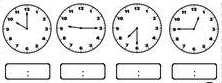 The short hand stands for hour and long hand stands for minutes. Telling time in hours, half – hours and quarter – hours. 1. 10:00 o’clock. 2. Quarter after 9 or 9:15.3. Half pass 7 or 7:30.4. Quarter to 1 or 12:45.Telling time in hours, half – hours and quarter – hours. Step 4Development (10 minutes) Guides and lets the groups write the times shown on the chart in two ways – 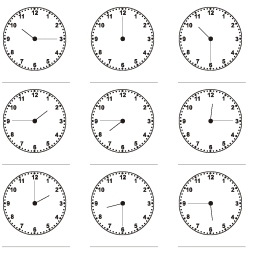 Group Activities  Multiplication of weight in kilogram and gram Step 5Development(10 minutes)Asks each group to present their answers so that you can compare responses with those of other groups. Presentation 1. 10:15 or quarter pass/after 10. 2. 12:00 noon. Group Presentation Step 6Conclusion(5 minutes)To conclude the lesson, the teacher revises the entire lesson and ask the key questions.     Assignment 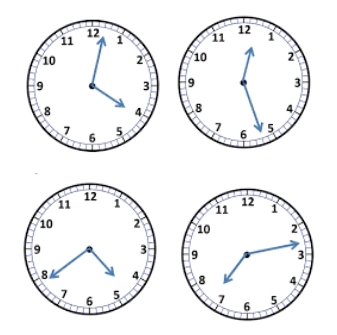 The learners listen, ask and answer questions.Lesson Evaluation and Conclusion STAGE/TIMETEACHER’S ACTIVITIESLEARNER'S ACTIVITIES – MIND/HANDS ONLEARNING POINTSStep 1Introduction (5 minutes)Checks pupils homework and guides them to tell the times correctly. Telling time in minutes and second – 1. 4:392. 12:273. 4:394. 7:13 Linking the Previous knowledge to the new lesson Step 2 Development (5 minutes) Grouping1. Groups the learners into four groups – A, B, C, and D. 2. Guide the learners to choose a leader and secretary for your group. 3. Gives each group learning materials. – clocks and clock charts. 1. Belong to a group. 2. Choose their leader and secretary. 3. Received learning materials for their group. Learner’s group, leader and secretary confirmed.Step 3Development (5 minutes)Guides pupils to draw the hands on the clock face. Note - The short hand stands for hand hour and short hand stands for minutes hand. 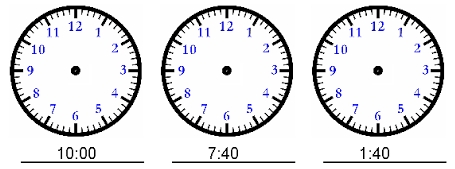 HANDS ON ACTIVITIES Draw the hands on the clock face. Step 4Development (10 minutes) Draw the hands on clock face – 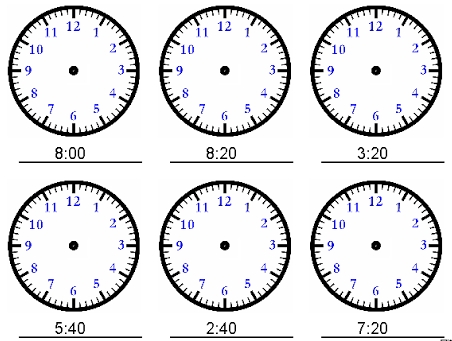 Group Activities Draw the hands on clock face. Step 5Development(10 minutes)Asks each group to present their answers so that you can compare responses with those of other groups. Presentation Group Presentation Step 6Conclusion(5 minutes)To conclude the lesson, the teacher revises the entire lesson and ask the key questions.     Assignment Draw a clock to show each of the following times – 1. 8.55, 2. 6.15, 3. 1.24, 4. 2.38, 5. 5.30The learners listen, ask and answer questions.Lesson Evaluation and Conclusion STAGE/TIMETEACHER’S ACTIVITIESLEARNER'S ACTIVITIES – MIND/HANDS ONLEARNING POINTSStep 1Introduction (5 minutes)Lets pupils copy and complete the following - 1. 60 seconds = _____ minute2. 60 minutes = _____ hour3. 24 hours =_____ day4. 30 days = _____ month5. 12 months = _____ year6. 365 days = _____ year1. 60 seconds = 1 minute2. 60 minutes = 1 hour3. 24 hours = 1 day4. 30 days = 1 month5. 12 months =  1 year6. 365 days = 1 yearLinking the Previous knowledge to the new lesson Step 2 Development (5 minutes) Grouping1. Groups the learners into four groups – A, B, C, and D. 2. Guide the learners to choose a leader and secretary for your group. 3. Gives each group learning materials. – clocks and clock charts. 1. Belong to a group. 2. Choose their leader and secretary. 3. Received learning materials for their group. Learner’s group, leader and secretary confirmed.Step 3Development (5 minutes)Lets pupils sing the song 60 seconds make one minute, etc.Leads them into these activities –1. 60 seconds = _____ minute2. 120 seconds = _____ minutes3. 3 minutes = _____ seconds 4. 2 ½ minutes = _____ seconds Lets them know ½ minutes = 30 seconds, ¼ minutes = 15. 1. 60 seconds = 1 minute2. 120 seconds = 2 minutes3. 3 minutes = 180 seconds 4. 2 ½ minutes = 60 + 60 + 60/2 = 60 + 60 + 30 =150.Conversion of unit of time. Step 4Development (10 minutes) Compete the following – 1. 4 minutes = _____ seconds 2. 5 minutes = _____ seconds 3. 120 seconds = _____ minutes 4. 150 seconds = _____ minutes Group Activities Conversion of unit of time Step 5Development(10 minutes)Asks each group to present their answers so that you can compare responses with those of other groups. Presentation 1. 4 m = 1 m + 1 m + 1 m + 1 m = 60 s + 60 s + 60 s + 60  s = 240 seconds. 2. 5 minutes = 4 m + 1 m= 240 s + 60 s = 300 s. 3. 120 s = 60 s + 60 s = 1 m + 1 m = 2 minutes. 4. 150 s = 120 s + 30 s = 2 m + ½ s= 2 ½ sGroup Presentation Step 6Conclusion(5 minutes)To conclude the lesson, the teacher revises the entire lesson and ask the key questions.     Assignment Complete the following – 1. 6 ¼ minutes = _____ seconds 2. 360 seconds = _____ minutes The learners listen, ask and answer questions.Lesson Evaluation and Conclusion STAGE/TIMETEACHER’S ACTIVITIESLEARNER'S ACTIVITIES – MIND/HANDS ONLEARNING POINTSStep 1Introduction (5 minutes)Write in time – 1. Twenty minutes past ten in the morning. 2. Half past three in the afternoon. Lets pupils know that time in the morning is written as 10:20 am. Time in the afternoon is written as 3:30 pm. 1. 10:202. 3:30Linking the Previous knowledge to the new lesson Step 2 Development (5 minutes) Grouping1. Groups the learners into four groups – A, B, C, and D. 2. Guide the learners to choose a leader and secretary for your group. 3. Gives each group learning materials. – clocks and clock charts. 1. Belong to a group. 2. Choose their leader and secretary. 3. Received learning materials for their group. Learner’s group, leader and secretary confirmed.Step 3Development (5 minutes)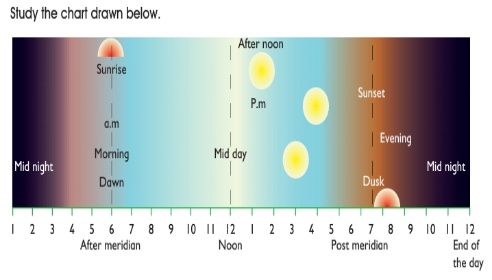 From From chart above;Lets the pupils know that – 1. 12 midnight to 12 noon (midday) is known as ante meridian (a.m).2. 12 noon (midday) to 12 midnight again is known as post – meridian (p.m).Note – communicate the above in the language they will understand, preferably mother tongue. Pupils study the chart, listen and ask questions if they don’t understand.Teacher – pay attention to them both verbal and non – verbal. A.m and p.mStep 4Development (10 minutes) Groups exercises – Write out these times using a.m. or p.m. 1. The time when the school assembly begins at 7.30. 2. The time when the school closes at 2 o’clock. 3. The time when you have your dinner at 7 o’clock. 4.  The time when you go to bed at 9 o’clock 5.  The time when daddy comes back from work at 5 o’clock. 6.  The time when we have break at 12.05. 7.  Quarter past three in the morning. 8.  Eighteen minutes to six in the evening. 9.  Half past eleven in the morning. 10.  Twenty minutes to three in the afternoon. Group Activities Conversion of unit of time Step 5Development(10 minutes)Asks each group to present their answers/results/solutions so that you can compare responses with those in other groups. Presentation 8. P.m9. A.m10. P.mGroup Presentation Step 6Conclusion(5 minutes)To conclude the lesson, the teacher revises the entire lesson and ask the key questions.     Assignment Copy and complete the following statements. The first one is done for you. 1.  Four hours after midnight is  4 a.m 2.  Three hours before midnight is. 3.  Nine hours after midnight is. 4.  Five hours after midday is. 5.  Eleven hours after midday is. 6.  Two hours before midday.The learners listen, ask and answer questions.Lesson Evaluation and Conclusion STAGE/TIMETEACHER’S ACTIVITIESLEARNER'S ACTIVITIES – MIND/HANDS ONLEARNING POINTSStep 1Introduction (5 minutes)Presents chart of cuboid or cube and and the real object of cuboid or cube – carton. ABCDEFGH is a cube placed on a table.  Guides and lets the pupils copy and complete these statements using  the figure. 1. _____ and _____ are the horizontal faces. 2. The vertical faces are _____, _____, _____ and _____. 3. There are _____ horizontal edges. 4. There are _____ vertical edges. 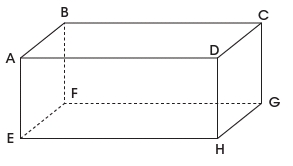 Results 1. ABCD and EFGH are horizontal faces. 2. ABEF, ADHE, CDHG, and BCFG are vertical faces. 3. 8 horizontal edges. 4. 16 vertical edges. Note – each face has 4 edges.Linking the Previous knowledge to the new lesson Step 2 Development (5 minutes) Grouping1. Groups the learners into four groups – A, B, C, and D. 2. Guide the learners to choose a leader and secretary for your group. 3. Gives each group learning materials. – chart of parallel and perpendicular lines, 2 and 3 dimensional shapes.1. Belong to a group. 2. Choose their leader and secretary. 3. Received learning materials for their group. Learner’s group, leader and secretary confirmed.Step 3Development (5 minutes)1. Observe the lines drawn on the chart. 2. Use your ruler to measure the length between each line. 3. What do you observe?Lets pupils know that the lines are called parallel lines. 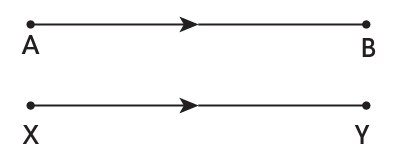 MeasurementsAB _____ XY _____ObservationsThe  lines  are equal lines. Parallel Lines Step 4Development(5 minutes)1. Observe the lines drawn on the chart. 2. What do you observe?Yes, the lines are intercept and both are called perpendicular lines.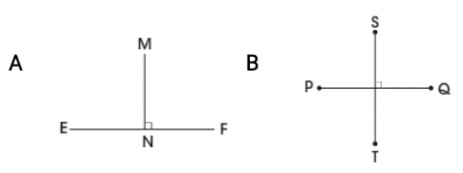 ObservationThe lines are intercept. Perpendicular Lines Step 5Development (5 minutes) Groups exercises – 1. Name a line parallel to AB. 2. Name a line parallel to GH. 3. Name two lines that are perpendicular to AB and pass through A. 4. Name two lines that are perpendicular to AB and pass through B.Group ActivitiesConversion of unit of time Step 6Development(10 minutes)Asks each group to present their results/solutions so that you can compare responses with those in other groups. Presentation1. EF 4. AE and AD Group Presentation Step 7Conclusion(5 minutes)To conclude the lesson, the teacher revises the entire lesson and ask the key questions.     Assignment Mention 5 parallel and perpendicular lines with their corresponding lines. The learners listen, ask and answer questions.Lesson Evaluation and Conclusion STAGE/TIMETEACHER’S ACTIVITIESLEARNER'S ACTIVITIES – MIND/HANDS ONLEARNING POINTSStep 1Introduction (5 minutes)Introductory Activities – 1. Draw a line. 2. Draw another line from the starting or end of the first line. 3. How many lines have you drawn? 4. Draw another line to join the first and second lines together. 5. How many lines altogether? 6. What do you observe?7. What shape is this? 8. Triangle has many corners? Note – Lets pupils know that the 3 corners of triangle is called vertices.HANDS ON ACTIVITIES – 1. 2.3. 3 lines.4.5. 3 lines.6. Observation.7. Triangle.8.  3 corners. Linking the Previous knowledge to the new lesson Step 2 Development (5 minutes) Grouping1. Groups the learners into four groups – A, B, C, and D. 2. Guide the learners to choose a leader and secretary for your group. 3. Gives each group learning materials – chart and sample of triangles, 2 and 3 dimensional shapes.1. Belong to a group. 2. Choose their leader and secretary. 3. Received learning materials for their group. Learner’s group, leader and secretary confirmed.Step 3Development (5 minutes)TRIANGLE 1. Name the 3 corners A, B and C. Teacher’s comments – The triangle is called triangle ABC. If the side between A and B is called AB.The side between A and C is called AC.2. Side between A and C, B and C are called _____________. The angle at: If corner A is called angle A or  A, what is corner B and C?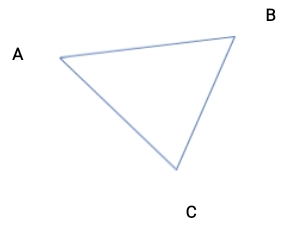 Listen to teacher’s comments. 2. Side between A and C is called AC. Side between B and C is called BC. 3. Corner B is called angle B or B. Corner C is called angle C or C. Properties of TriangleStep 4Development(5 minutes)TYPES OF TRIANGLES 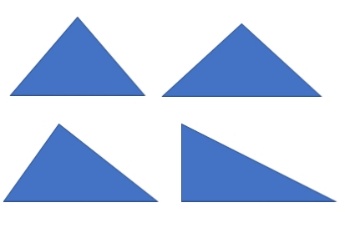 1. Study the chart. 2. Name the sides of each triangle ABC. 3. Measure AB, AC and BC of each triangle. 4. Record your measurements. 5. What is your observations. Groups work 3/4. First triangle –AB _______AC _______BC _______Second triangle –AB _______AC _______BC _______Third triangle –AB _______AC _______BC _______5. Observations – First triangle, all sides are equal. Second triangle, 2 of its sides are equal. Third triangle, no equal side. Types of Triangle and their properties. Step 5Development(10 minutes)Asks each group to present their results/solutions so that you can compare responses with those in other groups.PresentationGroup Presentation Step 7Conclusion(5 minutes)To conclude the lesson, the teacher revises the entire lesson and ask the key questions.     SUMMARY First triangle is called equilateral triangle. Second triangle is called isosceles triangle while the third triangle is called scalene triangle. The fourth triangle is a right - angle triangle. One of its angles is at 90°.Assignment 1. What is a triangle? 2. How many types of triangle do we have? 3. Name them. 4. What are the properties or characteristics of each types of triangle? The learners listen, ask and answer questions.Lesson Evaluation and Conclusion STAGE/TIMETEACHER’S ACTIVITIESLEARNER'S ACTIVITIES – MIND/HANDS ONLEARNING POINTSStep 1Introduction (5 minutes)Introductory Activities – Drawing four sided shape. 1. Draw a line. 2. Draw another line from the starting or end of the first line. 3. Draw another line from other end. 4. Draw one more to join the four lines together. 5. How many lines altogether? 6. What do you observe?7. What shape is this? 8. This shape has many corners? Note – Lets pupils know that the shape is called quadrilateral. HANDS ON ACTIVITIES – 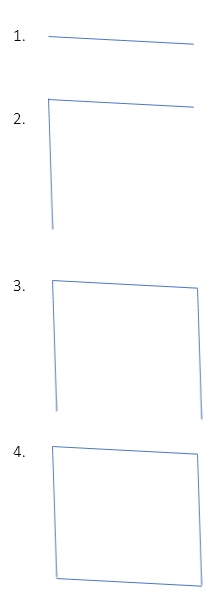 5. 4 lines. 6. Observing7. A shape.8. 4 corners. Linking the Previous knowledge to the new lesson Step 2 Development (5 minutes) Grouping1. Groups the learners into four groups – A, B, C, and D. 2. Guide the learners to choose a leader and secretary for your group. 3. Gives each group learning materials – chart and sample of different quadrilaterals (square and rectangle), 2 and 3 dimensional shapes.1. Belong to a group. 2. Choose their leader and secretary. 3. Received learning materials for their group. Learner’s group, leader and secretary confirmed.Step 3Development (5 minutes)QUADRILATERALS1. Name the 4 corners A, B, C and D. If the side between A and B is called AB.The side between A and C is called AC.2. Side between A and C, B and C, C and D are called _____________. The angle at: If corner A is called angle A or  A, what is corner B, C and D?Listen to teacher’s comments. 2. Side between A and C is called AC. Side between B and C is called BC. Side between C and D is called CD. 3. Corner B is called angle B or B. Corner C is called angle C or C. Corner D is called angle D or D. Properties of Quadrilateral Step 4Development(5 minutes)TYPES OF QUADRILATERAL 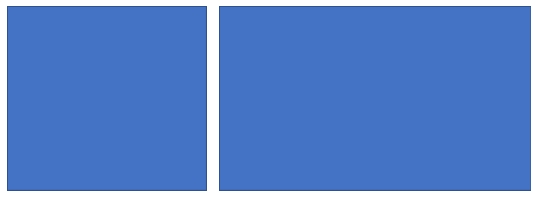 1. Study the chart. 2. Name the sides of each triangle ABCD. 3. Measure AB, AC, BC and CD of each quadrilateral. 4. Record your measurements. 5. What is your observations. 6. What are the names of these 2 shapes? Groups work 3/4. First triangle –AB _______AC _______BC _______Second triangle –AB _______AC _______BC _______CD _______5. Observations – First triangle – all sides are equal. Second triangle – out of 4 lines, 2 lines are equal and the 2 ramaining lines are equal too. 6…..? Types of quadrilateral and their properties. Step 5Development(10 minutes)Asks each group to present their results/solutions so that you can compare responses with those in other groups.PresentationGroup Presentation Step 7Conclusion(5 minutes)To conclude the lesson, the teacher revises the entire lesson and ask the key questions.     SUMMARY The first and second shapes are square and rectangle. There are many types of quadrilateral. Other are trapezium, rhombus, kite, and parallelogram. Assignment Draw the following shapes – 1. Trapezium 2. Rhombus 3. Kite 4. Parallelogram The learners listen, ask and answer questions.Lesson Evaluation and Conclusion STAGE/TIMETEACHER’S ACTIVITIESLEARNER'S ACTIVITIES – MIND/HANDS ONLEARNING POINTSStep 1Introduction (5 minutes)Introductory Activities – 1. Draw a straight line. 2. Draw another line from the starting or end of the first line. Point to note for the pupils - The point of intersection of the lines is called the corner or vertex.HANDS ON ACTIVITIES – Linking the Previous knowledge to the new lesson Step 2 Development (5 minutes) Grouping1. Groups the learners into four groups – A, B, C, and D. 2. Guide the learners to choose a leader and secretary for your group. 3. Gives each group learning materials – mathematical set and plain paper. 1. Belong to a group. 2. Choose their leader and secretary. 3. Received learning materials for their group. Learner’s group, leader and secretary confirmed.Step 3Development (5 minutes)ANGLES Angles are the space between two or more line that meet. If two lines meet (or intersect) at a point, then an angle is formed. Name the 3 points of the two lines A, B and C. Lines AB and AC meet at the point A to form an angle. The corner A is called angle. Written as ∠ BAC or ∠ CAB. 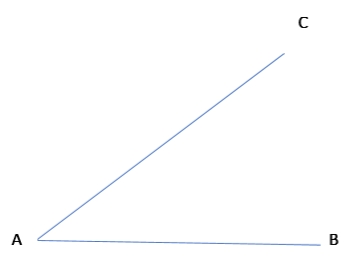 AngleStep 4Development(5 minutes)TYPES OF ANGLESAngles range from 0° to 360° are group into – 1. Acute angles – less than 90°.2. A right angle – exactly 90°. 3. Obtuse angles – greater than 90° and less than 180°4. Angle on a straight line – 180°5. A  reflex angle – greater than 180°  but less than 360°6. Full angle – exactly 360°.Listen to teacher and give examples of – 1. Acute angles 2. Obtuse angles 3. Reflex angles. Identify – 4. 90° 5. 180°6. 360°.Types of Triangle and their properties. Step 5Development(5 minutes)Exercises – group the following angles into acute, obtuse, reflex, right and full angles. 1.  62° 2.  53°  3.  141°  4.  90°  5.  65° 6.  127°  7.  40°  8.  136°  9. 270° 10. 360°Groups Activities Group work Step 6Development(10 minutes)Asks each group to present their results/solutions so that you can compare responses with those in other groups.PresentationGroup Presentation Step 7Conclusion(5 minutes)To conclude the lesson, the teacher revises the entire lesson and ask the key questions.     KEY QUESTIONS 1. What is angle? 2. Mention the 6 types of Angles. 3. How does an angle formed? The learners listen, ask and answer questions.Lesson Evaluation and Conclusion STAGE/TIMETEACHER’S ACTIVITIESLEARNER'S ACTIVITIES – MIND/HANDS ONLEARNING POINTSStep 1Introduction (5 minutes)Introductory Activities – 1. What is this object called?2. What is it used for?3. How many hands does it has?4. What is the different between both hands?Point to note for the pupils – When two lines meet (or intersect) at a point, then an angle is formed.The minutes and hour hands represent the two lines. The space between minute and hour hands make an angle. MIND ON ACTIVITIES – 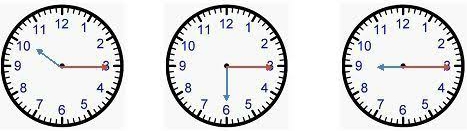 1. Clock. 2. It is used for telling time.3. It has two hands4. The first hand is called hour hand, and it is short. The second hand is called minute hand, and it is long.Linking the Previous knowledge to the new lesson Step 2 Development (5 minutes) Grouping1. Groups the learners into four groups – A, B, C, and D. 2. Guide the learners to choose a leader and secretary for your group. 3. Gives each group learning materials – mathematical set, clock, chart of different angles and plain paper. 1. Belong to a group. 2. Choose their leader and secretary. 3. Received learning materials for their group. Learner’s group, leader and secretary confirmed.Step 3Development (5 minutes)Measuring of Angles using clock 1. Write the time shown on each clock face. A Full Angle is an angle that has a measure of exactly 360°. 1 minute = 6°2 minutes = 12°60 minutes = 360°2. Write the angles between minute and hour hands. 1. 10:15 15 m = 15 x 6°           = 90°2. 3:3030 m = 30 x 15°          = 180°3. 9:4545 m = 45 x 6°          = 270°Angles between minute and hour hands. Step 4Development(10 minutes)Measure the following angles using clock. Guided instructions – 1. Draw 2 straight lines perpendicular to one another across the intersection. 2. Draw a circle around the perpendicular lines. 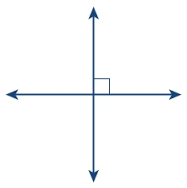 3. Number the circumference like the face of a clock. 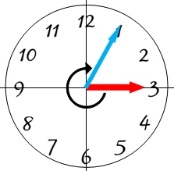 4. Find the minutes and multiply by 6°. Groups Activities 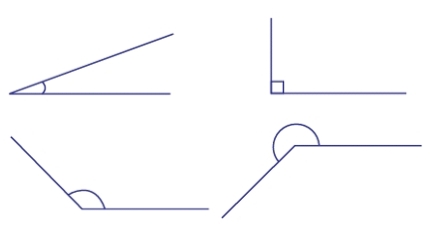 Measurement of angles using clock. Step 10Development(10 minutes)Asks each group to present their results/solutions so that you can compare responses with those in other groups.PresentationGroup Presentation Step 6Conclusion(5 minutes)To conclude the lesson, the teacher revises the entire lesson and ask the key questions.     SUMMARY The learners listen, ask and answer questions.Lesson Evaluation and Conclusion STAGE/TIMETEACHER’S ACTIVITIESLEARNER'S ACTIVITIES – MIND/HANDS ONLEARNING POINTSStep 1Introduction (5 minutes)Introductory Activities – Guides the pupils to 1. Draw a straight line and name it line AB. 2. Place your protractor on the straight line. 3. Take your reading from A (at 0°) to B (at 180°). 4. What is angle on a straight line? MIND ON ACTIVITIES – A                                               B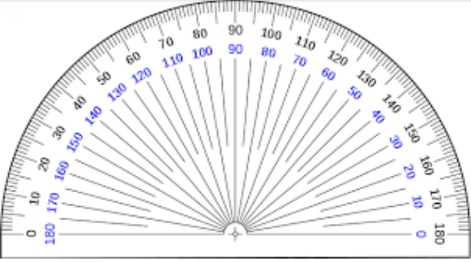 Angle on a straight line is 180°.Linking the Previous knowledge to the new lesson Step 2 Development (5 minutes) Grouping1. Groups the learners into four groups – A, B, C, and D. 2. Guide the learners to choose a leader and secretary for your group. 3. Gives each group learning materials – mathematical set, clock, chart of different angles and plain paper. 1. Belong to a group. 2. Choose their leader and secretary. 3. Received learning materials for their group. Learner’s group, leader and secretary confirmed.Step 3Development (10 minutes)1. Draw two straight lines to intersect. 2. Name all the angles formed a, b, c and d respectively.3. Use your protractor to measure each angle – guide them.4. Add all the 4 angles together. Point to know – angle on a straight line equal to 180°. Angles on 2 straight lines equal to 360°.5. What are angles on the first and second straight lines? 6. Add together angles on each straight lines together. Point to note - ∠ a and ∠ c are opposite each other. Likewise ∠ b and ∠ d are opposite each other. The two angles that are opposite each other are called vertically opposite angles.1. & 2.                    a            b           c                 d3. Measurements –∠ a = ____, ∠ b = ____, ∠ c = ____, and ∠ d = ____. 4. ∠ a + ∠ b + ∠ c + ∠ d = 360°5. 1st line, ∠ a and ∠ b. 2nd line ∠ c and ∠ d.6. 1st line, ∠ a + ∠ b = 180°.2nd line, ∠ c + ∠ d = 180 °.Measuring of Angles using protractor. Step 4Development(10 minutes)Calculate the size of each marked angle. Groups Activities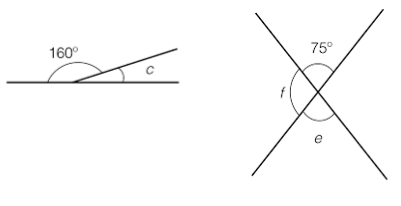 Measurement of angles using clock. Step 10Development(10 minutes)Asks each group to present their results/solutions so that you can compare responses with those in other groups.Presentation1. Angles on a straight line is 180°.Therefore, 160° + c = 180°c = 180° - 160° = 20°Group Presentation Step 6Conclusion(5 minutes)To conclude the lesson, the teacher revises the entire lesson and ask the key questions.     KEY QUESTIONS 1. What is the different between angles on a straight line and angles at a point. 2. The two angles that are opposite each other are called ___________ (a) vertically opposite (b) horizontally opposite (c) adjacent ASSIGNMENT 3. Calculate angle ∠ m. 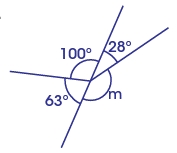 The learners listen, ask and answer questions.Lesson Evaluation and Conclusion STAGE/TIMETEACHER’S ACTIVITIESLEARNER'S ACTIVITIES – MIND/HANDS ONLEARNING POINTSStep 1Introduction (5 minutes)Introductory Activities – 1. Draw a line. 2. Draw another line from the starting or end of the first line. 3. How many lines have you drawn? 4. Draw another line to join the first and second lines together. 5. How many lines altogether? 6. What do you observe?7. What shape is this? 8. Triangle has many corners? Note – Lets pupils know that the 3 corners of triangle is called vertices. HANDS ON ACTIVITIES – 1. 2.3. 3 lines.4.5. 3 lines.6. Observation.7. Triangle.8.  3 corners. Linking the Previous knowledge to the new lesson Step 2 Development (5 minutes) Grouping1. Groups the learners into four groups – A, B, C, and D. 2. Guide the learners to choose a leader and secretary for your group. 3. Gives each group learning materials – chart and sample of triangles, 2 and 3 dimensional shapes.1. Belong to a group. 2. Choose their leader and secretary. 3. Received learning materials for their group. Learner’s group, leader and secretary confirmed.Step 3Development (5 minutes)If the side between A and B is called AB. If corner A is called angle A or  ∠ A. TRIANGLE 1. Name the 3 corners A, B and C. Teacher’s comments – The triangle is called triangle ABC. 2. The side between A and C is called AC. Side between B and C are called _____________. The angle at: What is corner B and C?Point to note – angle A is written as ∠ BAC or CAB. 4. How is angles B and C are written? Listen to teacher’s comments. 2. Side between B and C is called BC. 3. Corner B is called angle B or ∠ B. Corner C is called angle C or ∠ C. 4. Angle B is written as ∠ ABC or CBA. While angle C is written as ∠ ACB or BCA. Properties of AngleStep 4Development(10 minutes)Measuring Angles in a Triangle1. Study and Name each triangle ABC, then easure the angles following triangles –2. Record your measurements.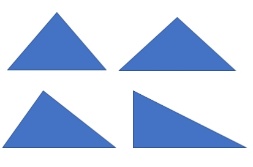 3. Add all the 3 angles in a triangle together.4. Observe and record your observations.Groups Activities – 1st, 2nd, & 3rd Instructions Studying and recording – First triangle, ∠ A = _____∠ B = _____∠ C = _____Sum of angles = _____Second triangle, ∠ A = _____∠ B = _____∠ C = _____Sum of angles = _____Third triangle, ∠ A = _____∠ B = _____∠ C = _____Sum of angles = _____Fourth triangle, ∠ A = _____∠ B = _____∠ C = _____Sum of angles = _____4. ObservationSum of Angles in a Triangle. Step 5Development(10 minutes)Asks each group to present their results/solutions so that you can compare responses with those in other groups.PresentationFirst triangle, ∠ A = 60°∠ B = 60°∠ C = 60°Sum of angles = 60° + 60° + 60° = 180° Group Presentation Step 7Conclusion(5 minutes)To conclude the lesson, the teacher revises the entire lesson and ask the key questions.     SUMMARY The sum of angles in a triangle is 180°.ASSIGNMENT Find the missing angle in each of the following:The learners listen, ask and answer questions.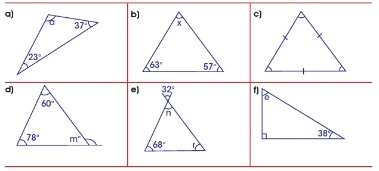 Lesson Evaluation and Conclusion 